ПРОЕКТ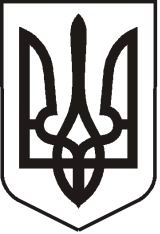 УКРАЇНАЛУГАНСЬКА   ОБЛАСТЬ ПОПАСНЯНСЬКА  МІСЬКА  РАДА ВИКОНАВЧИЙ КОМІТЕТРIШЕННЯ 21березня 2018 року                     м. Попасна	                                          № Про встановлення тарифу на послугиз теплопостачання,  які надає ФОП Котова Ю.О. для опалення КУ «Попаснянська ЦРЛ»Розглянувши звернення фізичної особи – підприємця Котової Ю.О. з проханням встановити тариф на послуги з теплопостачання для опалення КУ «Попаснянська ЦРЛ», керуючись ст.ст. 13, 20 Закону України «Про теплопостачання»,  Постановою Кабінету Міністрів України від 01 червня 2011 року №869 «Про забезпечення єдиного підходу до формування тарифів на житлово-комунальні послуги» зі змінами, Постановою національної комісії, що здійснює державне регулювання у сферах енергетики та комунальних послуг №308 від 22.03.2017 «Про затвердження Ліцензійних умов провадження господарської діяльності у сфері теплопостачання», на підставі ст.ст. 7, 31 Закону України  «Про житлово-комунальні послуги», пп.2 п.«а» ст.28 та ст.52 Закону України  «Про місцеве самоврядування в Україні», виконком Попаснянської  міської радиВИРІШИВ:Встановити тариф на послуги з теплопостачання для опалення                        КУ «Попаснянська ЦРЛ» за адресою: м.Попасна, вул.Сонячна, 35а та                      вул. Первомайська, 165, згідно з додатком (додається).Встановити, що дане рішення набирає чинності з 01березня 2018 року.Рішення виконавчого комітету Попаснянської міської ради від 24.01.2018 №2 «Про встановлення тарифу на послуги з теплопостачання, які надає ФОП Котова Ю.О. для опалення КУ «Попаснянська ЦРЛ» визнати таким, що втратило чинність.Міський голова                                                                                  Ю.І. Онищенко    Підготувала: Савенко Д.К., 20389Додаток до  рішення виконкомуміської ради21.03. 2018  №Тариф на послуги з теплопостачання,  які надає ФОП Котова Ю.О. для опалення КУ «Попаснянська ЦРЛ»Заступник міського голови                                                                              Д.В. Хащенко№ п/пВид послугОд. виміруТариф, грн.1.Теплопостачання1 Гкал2 265,11